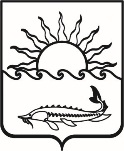 Р Е Ш Е Н И ЕСОВЕТА МУНИЦИПАЛЬНОГО ОБРАЗОВАНИЯПРИМОРСКО-АХТАРСКИЙ РАЙОН                        седьмого созываот  28 марта  2022 года                                                                                      № 160                                                город Приморско-АхтарскО преобразовании муниципальных образований, входящих в состав муниципального образования Приморско-Ахтарский район, путем объединения всех поселений, входящих в состав муниципального образования Приморско-Ахтарский район, и наделении вновь образованного муниципального образования статусом муниципального округаВ соответствии с частью 3.1-1. статьи 13 Федерального закона                           от 06.10.2003 года № 131-ФЗ «Об общих принципах организации местного самоуправления в Российской Федерации», статьей 25 Устава муниципального образования Приморско-Ахтарский район, в целях оптимизации территориальной организации местного самоуправления муниципального образования Приморско-Ахтарский район, на основании заключения комиссии по подготовке и проведению публичных слушаний по проекту решения Совета муниципального образования Приморско-Ахтарский район «О преобразовании муниципальных образований, входящих в состав муниципального образования Приморско-Ахтарский район, путем объединения всех поселений, входящих в состав муниципального образования Приморско-Ахтарский район, и наделении вновь образованного муниципального образования статусом муниципального округа» от 17 марта 2022 года и решения Совета Приморско-Ахтарского городского поселения Приморско-Ахтарского района от 14 марта 2022 года   № 261, решения Совета Ахтарского сельского поселения Приморско-Ахтарского района от 14 марта 2022 года № 168, решения Совета Бородинского сельского поселения Приморско-Ахтарского района от 14 марта 2022 года № 117, решения Совета Бриньковского сельского поселения Приморско-Ахтарского района                        от 14 марта 2022 года № 125, решения Совета Новопокровского сельского поселения Приморско-Ахтарского района от 14 марта 2022 года № 140, решения Совета Ольгинского сельского поселения Приморско-Ахтарского района   от 14 марта 2022 года № 141, решения Совета Приазовского сельского поселения Приморско-Ахтарского района от 14 марта 2022 года № 151, решения Совета Свободного сельского поселения Приморско-Ахтарского района  от 14 марта 2022 года № 151, решения  Совета Степного сельского поселения Приморско-Ахтарского  района от 14 марта 2022 года № 132 Совет муниципального образования Приморско-Ахтарский район  РЕШИЛ:1. Выразить согласие населения муниципального образования Приморско-Ахтарский район на преобразование муниципальных образований, входящих в состав муниципального образования Приморско-Ахтарский район, путем объединения всех поселений, входящих в состав муниципального образования Приморско-Ахтарский район:  Приморско-Ахтарского городского поселения Приморско-Ахтарского района, Ахтарского сельского поселения Приморско-Ахтарского района, Бородинского сельского поселения Приморско-Ахтарского района, Бриньковского сельского поселения Приморско-Ахтарского района, Новопокровского сельского поселения Приморско-Ахтарского района, Ольгинского сельского поселения Приморско-Ахтарского района, Приазовского сельского поселения Приморско-Ахтарского района, Свободного сельского поселения Приморско-Ахтарского района, Степного сельского поселения Приморско-Ахтарского района и наделение вновь образованного муниципального образования статусом муниципального округа.2. Администрации муниципального образования Приморско-Ахтарский  район официально опубликовать настоящее решение в периодическом печатном издании – общественно-политической газете Приморско-Ахтарского района Краснодарского края  «Приазовье» и разместить на официальном сайте (http://www.prahtarsk.ru).3. Настоящее решение вступает в силу со дня его принятия.Председатель Совета муниципального образования Приморско-Ахтарский район                                                        Е.А. Кутузова